Este requerimento deve ser 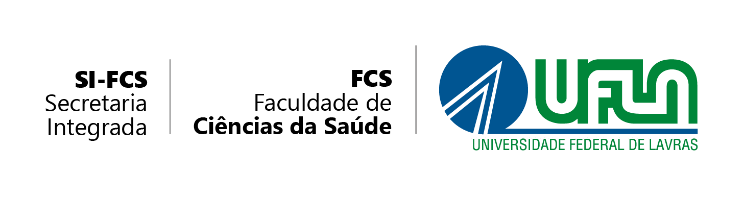 obrigatoriamente digitado. 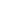 Lavras, _____, de ______________, de ________.Identificação do discenteNome:Número de matrícula:E-mail:Telefone:Identificação do orientador atualNome:CPF:E-mail:Telefone:Identificação do orientador propostoNome:CPF:E-mail:Telefone:Justificativa para a troca de orientação__________________________________________________________________________________Nome do DiscenteNome do Orientador AtualNome do Orientador FuturoPARA USO EXCLUSIVO DA COORDENAÇÃO/COLEGIADO(    ) DEFERIDO(    ) INDEFERIDO. Justificativa: _______________________________________________________________________________________________________________________________________________________________________________________________________________________________________________________________________________________Data: __/__/_____________________________________Coordenador(a) do PPG 